COLLEGE ALBERT CAMUS	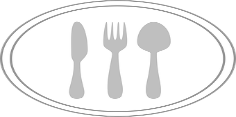 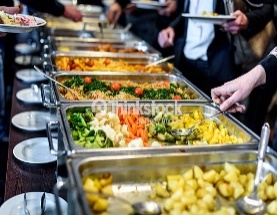 61800 TINCHEBRAY                                                                                                                                                     MENUS DU LUNDI 1er AVRIL AU 5 AVRIL 2019                      M. CHAMBON                                                                     Mme PELLERIN                                                                 M. DESSEAUX	                       Principal	                                                             Gestionnaire		Chef de cuisineMenus et préparation réalisés par l’équipe de cuisine du collège (sous réserve de modifications selon les approvisionnements) Toutes les viandes sont d’origine française	LundiMardiJeudiVendrediENTREESCrevettes et petit beurreRoulé feuilleté pizzaPoisson et œuf de grenouillesPâté de foie cornichonsMacédoine et tomates au thonSalade de choux et carottesTerrine de poisson maison sauce tomateSalade niçoiseCéleri rémouladeŒuf mimosaSalade du chefPamplemousse rosePLATSRôti de dindePoitrine de veau farcie Sauté de porc aux olivesBrochette de bœufBille de bœuf bolognaisePaupiette de veauFilet de merlu sauce auroreTomate farcie végétarienneACCOMPAGNEMENTSPetits pois carottes Ratatouille maisonSemouleHaricots beurreSpaghettiTrio de carottesPoêlée camarguaisebrocolisDESSERTSFromage ou yaourt             Nature sucréEntremets vanille crunchSalade de fruits fraisMousse choco noisettesFruits au choixFromage ou yaourt nature SucréParis-BrestMini crumble Abricots au siropFruits au choixFromage ou yaourt nature sucréGlaceTarte alsacienne aux pommesCompote de pêchesFruits au choixFromage ou yaourt nature sucréFromage blanc Dessert du chefYaourt aromatiséFruits au choix